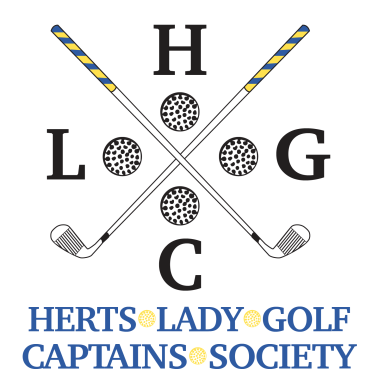 AWAY BREAK 2024Sunday 2nd or Monday 3rd June to Wednesday 5th June at Staverton Park Hotel & Golf Club, Daventry Road, Daventry, Northants, NN11 6JTFOR AVAILABILITY DETAILS, PLEASE CONTACT CAPTAIN, SUE BURBIDGEStaverton Park is located in Daventry just 15 minutes from junction 18 of the M1. Until recently it was part of the De Vere group but is now privately owned. The 18 hole golf course is a championship-standard mature course with undulating parkland and overhanging trees. Residents have complimentary use of the 18-station gym, heated indoor pool, jacuzzi, sauna and steam room.The break consists of two nights dinner, bed and breakfast with two 18-hole competitions plus an optional 9-hole competition on the Wednesday morning. If you wish to play golf on the Wednesday, please let me know as I will need to reserve the appropriate number of tee-times. The cost includes prizes for all three golf competitions plus wine (or soft drink alternative) with dinner each evening. Any other drinks you purchase in the main hotel bar or in the golf bar will receive a 15% discount.    For those wishing to arrive the day before, Sunday night can be booked on a dinner, bed and breakfast basis.Buggies are available at a cost of £30 per round which should be paid direct to the pro-shop. Please let me know if you require a buggy so I can pre-book them and sort tee-times so that wherever possible you will have a “buggy mate” to share the cost with.48 ladies have already signed up for this Away Break but I may be able to get a few more rooms. The cost will be approximately:Two nights sharing ………………£280 each      Three nights sharing ……………£380 each                                        Two nights single …………………£360 	          Three nights single……………… £500The above is the same as charged for Greetham Valley earlier this year.Please book using the form below and pay a £50 non-refundable deposit by bank transfer to HLGCS                       Sort Code 30-99-31   Account Number: 00170701   quoting STAVERTON as a referencePlease complete and return the form below to Sue Burbidge, 4 Frowick Close, Welham Green, Herts., AL9 7LS       ------------------------------------------------------------------------------------------------------------------------------------------------------------------------------------HLGCS Away Break 2024Staverton Park Hotel & Golf ClubName ………………………………………………………………….………..……….         Club………………………………….…………………………………………………Address………………………………………………………………………………………..…………………………………….……………………………………………………….Postcode………………………………      Landline…………………………………………………           Mobile …..……………………………………………………..Email…………………………………………………………………………………………………………………….………………..…...     Handicap Index ..................I would like a single room               OR I wish to share with……………………………………….…………… of ……….……………………….. Golf ClubI would like to book Sunday as an extra                                     I would like to play golf on Wednesday as well             I would like to pre-book a buggy for Monday                                              Tuesday                                          WednesdayI paid by bank transfer on……………………………….. (date).       OR   I have enclosed a cheque made payable to HLGCS 